Call to Order at _______ by President - Dennis CurranRoll Call:   Core Group Officers:   Cliff Clue, Corporate Board Representative   Scott Connelly, VP of Outings    Dennis Curran, President    Richard Dachman, Game Night Coordinator   Ed Emond-Worline, Webmaster & Membership Coordinator   Menard Jaramillo, Treasurer   John Niedzwiedz, Secretary    George Padilla, Social Events Coordinator   Beth Schneider, Member at Large   Dale Solomon, Newsletter Editor   Doug Wylie, Outreach CoordinatorOfficer ReportsSecretary – John Niedzwiedz Review meeting minutes from the February 22, 2022 Core Group Meeting.Motion – To approve the Minutes:1st by         , 2nd by             ,  // Approved:  yes-    , no-     , abstained-   Treasurer – Menard JaramilloTreasurer’s reportMotion – To approve the Treasurer’s Report for February 2022:1st by ______, 2nd by _______  // Approved:  yes-___, no-___, abstained-___Webmaster – Ed Emond-Worline	ReportMembership – Ed Emond-WorlineReport End of Month Paid MembersVP of Outings – Scott Connelly	Outings and Reports	Covid Restrictions PolicyCorporate Report – Cliff Clue	Report   Next Meeting April 22, 2022, online using Zoom.   Game Night Coordinator – Richard Dachman Game Nights ReportNewsletter – Dale Solomon	Newsletter ReportOutreach – Doug WylieOutreach Report T-Shirt Sales Cathedral City Pride BoothSocial Events Coordinator - George PadillaReportBeth Schneider, Member at LargeReportOld BusinessNew BusinessShould we modify the PS Covid Policy?Member CommentsThe next Core Group Meeting will be held using Zoom on Tuesday, April 26, 2022 Meeting adjourned at  _______ pm.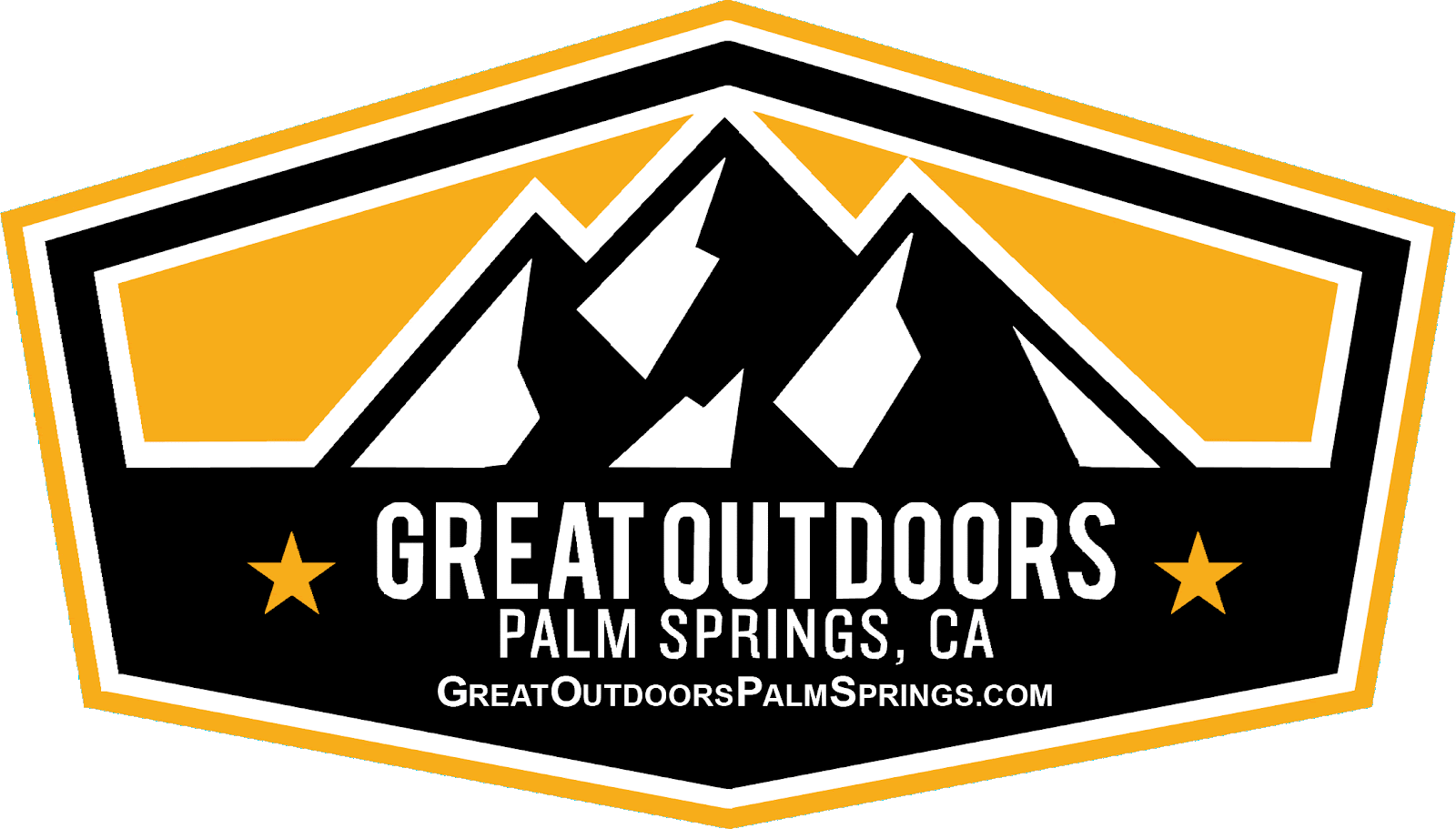 AgendaCalifornia Great Outdoors, Inc. -Palm Springs ChapterCore Group MeetingMarch 22, 2022 6:30 pm – 8:00 pmLocation: Online MeetingOct '21 - $11,917.44Nov '21 – $12,454.71    Dec '21 - $12,910.23 Jan '22 - $12,140.49 Feb '22 - $9,927.86Mar '21 - $10,936.73Apr '21 - $7,815.44 May '21 - $8,452.89June '21 - $11,536.34July '21 - $13,156.63Aug '21 - $13,569.54Sep '21 - $14,521.38Oct '21 - 352Nov '21 – 372  Dec '21 - 380Jan '22 - 394Feb '22 - 387Mar '21 - 313Apr '21 - 317May '21 - 328June '21 - 350July '21 - 355Aug '21 - 352Sep '21 - 351Outings & Events List Outings & Events List Outings & Events List Outings & Events List Outings & Events List Outings & Events List Lone Pine CampGO Virtual Conf.Event planning Hike planningNov 15-18Ryan Campout JTNPDec 12 Holiday PartyDec 21 Hike planningJan 2022OpenFeb 17-20 Mecca Beach Salton Sea CampoutMar 10-13Agua Caliente CampgroundApr 10-13Cottonwood JTNPMay 12-15Sequoia Three Rivers CampoutJune 2022Guajome RP CampoutPool Party July 2022Idyllwild Co. Park CampoutPool Party Aug 2022Rock CreekBarton Flats Oso GroupSept 2022 Silent Valley (?)Pool PartyGame Night Roster – GAME NIGHTS PAUSED FOR JANUARY– MARCH 2022Game Night Roster – GAME NIGHTS PAUSED FOR JANUARY– MARCH 2022Game Night Roster – GAME NIGHTS PAUSED FOR JANUARY– MARCH 2022Game Night Roster – GAME NIGHTS PAUSED FOR JANUARY– MARCH 2022Game Night Roster – GAME NIGHTS PAUSED FOR JANUARY– MARCH 2022Game Night Roster – GAME NIGHTS PAUSED FOR JANUARY– MARCH 2022Oct 23 2021Postma/BarronNov 2021rescheduledDec 18 2021Ed & Pete Emond-WorlineJan 2022Paused due to COVIDFeb 2022Paused due to COVIDMar 2022Paused due to COVIDApr 2022OpenMay 2022OpenJune 2022Frank EggersJuly 2022Pool & Game Night OpenAug 2022Bowling NightSept 2022OpenMonthly Meeting Speaker Roster – Holding Zoom presentations until in-person talks startMonthly Meeting Speaker Roster – Holding Zoom presentations until in-person talks startMonthly Meeting Speaker Roster – Holding Zoom presentations until in-person talks startMonthly Meeting Speaker Roster – Holding Zoom presentations until in-person talks startMonthly Meeting Speaker Roster – Holding Zoom presentations until in-person talks startMonthly Meeting Speaker Roster – Holding Zoom presentations until in-person talks startOct 2021Nov 2021Dec 2021Jan 2022Feb 2022Mar 2022Apr 21, 2022Oswit Canyon TrustMay 2022June 2022July 2022Aug 2022Sep 2022